PEMERINTAH KABUPATEN BUOL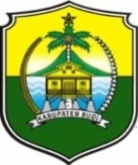 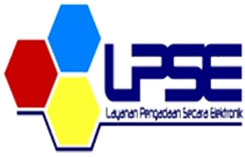 LAYANAN PENGADAAN SECARA ELEKTRONIKJl. BATALIPU NO.50 Kel. LEOK II  BUOLPhone : 0445-211352  FAX: 0445-2110350  Website:http:www.lpsebuolkab.org,email :lpsebuolkab@gmail.comBERITA ACARAKEJADIAN GANGGUAN SERVER LPSE KABUPATEN BUOL                           Nomor : 500 /35.28 /Bag. Ekbang/2019Pada Hari ini Ju’mat Tanggal Tiga Puluh Satu bulan Mei Tahun Dua Ribu Sembilan Belas, bertempat di Bag.Ekbang Sekretariat Kabupaten Buol, Pukul 10.25 Wita, dengan ini di buat  berita acara tentang Gangguan Aplikasi SPSE Versi 4.3 Lpse Kabupaten Buol, dengan Kronologis kejadian sebagai berikut :Kronologis Kejadian :Pada tanggal 29 Meil 2019 pukul 18.00 Wita di terima Pengaduan Via Telepon Penggunan Perihal Portal Lpse Kabupaten Buol  terdapat Eror Aplikasi  Berdasarkan Laporan tersebut Admin Lpse/PPE Mengecek Lokasi Lpse Buol telah terjadi Gangguan Apliasi Spse V4.3 Dengan Indikator Eror 7c33j6pmo . Tindakan yang di ambil :Tindakan yang di ambil saat ini, Admin PPE/System Melakukan Kordinasi Tim IT Eproc LKPP-RI dan di Lakukan Konfigurasi Database Via Remote SSHKondisi setelah di adakan Tindakan :Setelah di lakukan Perbaikan Sesuai Standar Oprasional prosedur (SOP) oleh Admin PPE/ System Lpse  Kabupaten Buol dapat Berjalan Normal  Pada Hari Rabu  Tanggal 31 Mei Pukul 12.30 WITA.Demikian Berita Acara kejadian Gangguan Aplikasi SPSE V4.3 ini di buat dengan sebenarnya serta dapat di pertanggung  jawabkan atas kebenarannya.KEPALA BAGIAN PEREKONOMIAN PEMBANGUNAN DAN SDASEKRETARIAT DAERAH KAB.BUOL                                                 SELAKU KETUA LPSET T DSYARIFUDIN A. JUSUF, SHNIP.19680723 1999031 004